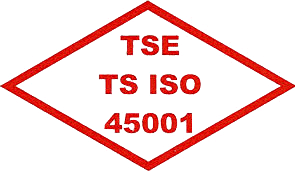 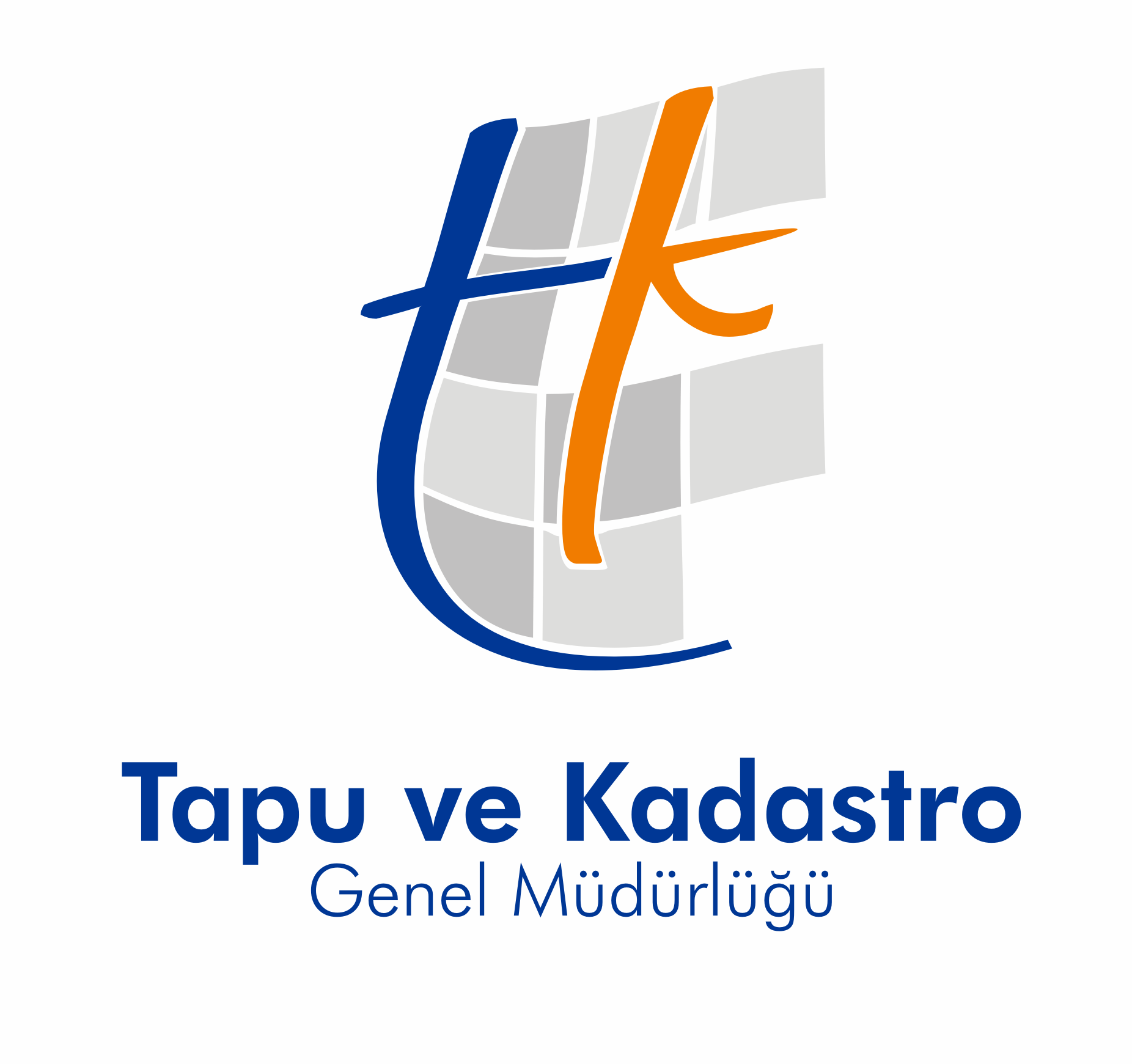             Yürürlülük Tarihi   : 10/02/ 2021               Rev.No.Tarihi         : 00 / .…./.…/ 2021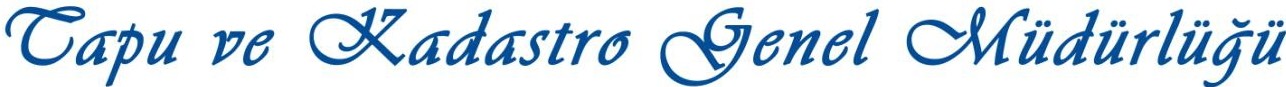 İŞ SAĞLIĞI ve GÜVENLİĞİ POLİTİKASIKurum olarak uygulamakta olduğumuz “TS ISO 45001:2018 İş Sağlığı ve Güvenliği Yönetim Sistemi” faaliyetleri kapsamında çalışanlarımızın daha sağlıklı ve güvenli bir ortamda çalışmalarını sağlamak, doğal kaynakları ve enerjiyi verimli kullanarak ve kirliliği önleyerek gelecek nesillere daha temiz daha yaşanabilir bir çevre bırakabilmek amacıyla;Tüm kazaları, meslek hastalıklarını,  çevresel zararları ve uygunsuzlukları önleyen etkin bir sistem kurularak ve sürekli iyileştirme ve geliştirme sağlanacaktır.Yürürlükte bulunan tüm yasal gerekliliklere uyulacaktır.Ölçülebilen performans göstergeleri oluşturarak düzenli denetimlerle izlenecektir.Mümkün olduğunca ölçülebilir yıllık İSG hedefleri belirlemek ve bu hedefleri tüm çalışanlar ile paylaşarak, toplam katılımı teşvik etmek yoluyla hedefler gerçekleştirilecektir.Gözle görülür bir liderlik ve net bir sorumluluk gerektiren destekleyici bir kültür oluşturulacaktır.Tüm İSG riskleri belirlenip acil durum prosedürler düzenli olarak güncellenecektir.Sağlıklı ve güvenli bir çalışma ortamı sağlanması için hedefler belirleyip izlemesi yapılacaktır.Teknolojik gelişmeleri ve yenilikleri takip ederek performansın sürekli iyileştirmesi yapılacaktır.İlgili tüm yasal mevzuata ve uygulanabilir diğer standartlara uyum için, iş sağlığı vegüvenliği risklerini proaktif bir biçimde yönetilecektir.Tüm paydaşlar ile etkin bir iletişim kurarak belirlenen amaçlara, çalışanların güvenli davranışları ve katkılarıyla ulaşabileceği bilinci yaygınlaştırılacaktır.İSG politikası kapsamında, sürekli gelişmeyi sağlayabilmek, politika gereklerinin yerine getirilmesi ve şartlara göre revize edilmesi amacıyla gerekli çalışmaları yürütülecektir.Politikalar sürekli gelişme anlayışı içerisinde, yönetim tarafından düzenli olarak gözden geçirilecektir.İş kazalarını kontrol altına almak amacıyla, eğitimler planlanacak ve bu doğrultuda personel             bilinçlendirilecek gerekli tedbirler alınarak sürdürülebilir İSG yapısı oluşturup sürekli iyileştirme ve geliştirme sağlanacaktır.                                                                                                                           Mehmet Zeki ADLI                                                                                               GENEL MÜDÜR V.